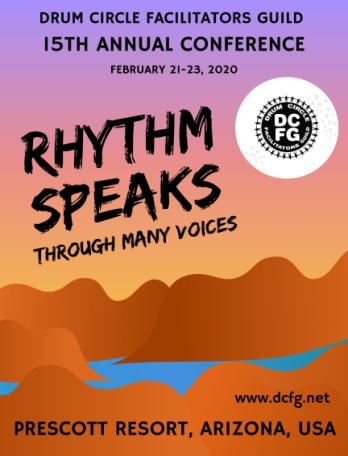 “Rhythm Speaks: Through Many Voices” 15th Annual Drum Circle Facilitators Guild Conference February 21-23, 2020 Prescott, ArizonaWorkshop Session Proposal Applications due to Ashley Tisdale (atisdale911@gmail.com) by Monday,December 9th, 2019Session Description (100 words or less, EXACTLY as you want it printed in the Handbook.) The DCFG Conference theme is “Rhythm Speaks Through Many Voices”.  How does your session compliment this theme? Presenter Bio / Introduction (150 words or less, EXACTLY as you want it printed in the Handbook.)Preferred Session Length:   _____ 45 min. ____ 60 min.   ____ 75 min.    ____ 20 min. mini-session  Estimated Set up time needed immediately prior to session:  ______ minutes Category:  Please indicate which conference topic category best describes your session: Presentation modes:  A participatory/interactive format is highly encouraged.  What instructional modes do you plan? (check all that apply) Outcomes: What knowledge or skills will conference attendees gain from your session to apply to their DCF practice?Room Format:  What configuration of chairs do you need? Do you have any other room setup requirements?  Audio-visual requirements     Please circle:        Wireless Mic   	LCD Projector & Projector Screen  			Flip Chart Other: ___________________________________ Additional materials Participant handouts are strongly encouraged; they will be included in the Virtual Conference Handbook.   Please check one: Instruments and materials required: Other requirements or special requests M: Please initial _______ I understand that DCFG will attempt to meet the needs of all presenters, but cannot guarantee that DCFG will be able to accommodate every request.  _______ Presenters will be responsible for registering for the conference. Presenters will receive a registration discount of 50% off of the normal registration rate of $375, therefore will be paying $187.50 for conference registration.   As discussed, we have requested a waiver on this in return for providing the two presentations under discussion._______ I give DCFG permission to take photos and video of my session, and to use photos/video on the DCFG website or video channel. Please email completed form (as attachment) and/or questions to atisdale911@gmail.comPresenter Name: Session Title:    Email: Company Name: Address: Website: City, State, Zip: Phone:  ADCF Business Development(market presence, client base, equipment & logistics, start-up funding, etc.)BProgram Design & Activities for Specific Populations (children, special needs, organizational training, health, folkloric drumming etc.)CDCF Techniques and Strategies (activities, games, resources, songs, chants, etc)DDCF Mastery (personal presence, inner development, facilitating overall event flow & energy, inter-disciplinary resources, peer feedback)EOther  (Please Describe)Drums only Percussion only Drums & Percussion Body Percussion Singing / Vocals Movement Large group talk/presentation Breakout discussion groups Other: Seminar (U-shape with front presentation area) -- WITH projection screen Seminar (U-shape with front presentation area) -- NO projection screen Drums / Percussion circle Wide circle with room for movement in middle Yes, I will provide a handout file for inclusion in the Handbook by January 10, 2020I will bring copies of handouts myself  No, handouts will not be used for this session, because (please give reason): Instruments provided by you Instruments provided by participants Other play objects (provided by?) Paper, pens, art supplies, etc. (provided by?) Do you have any additional requirements or special requests? (Y/N)  If yes, please describe: 